Annexe n°2 	EXEMPLAIRE A REMETTRE AU CLUB ET A CONSERVER PAR CE DERNIER ATTESTATION DE RÉPONSE AU CONTENU DU QUESTIONNAIRE RELATIF A L’ÉTAT DE SANTE DU SPORTIF MINEUR EN VUE DE L’OBTENTION, DU RENOUVELLEMENT D’UNE LICENCE OU DE L’INSCRIPTION A UNE COMPÉTITION LICENCIÉ MINEUR Je soussigné(e) ____________________________________________________ _________________________________________________________________ 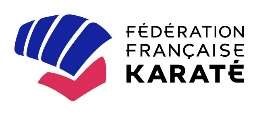 exerce l’autorité parentale sur _______________________________________ _________________________________________________________________ atteste avoir complété conjointement avec mon enfant l’ensemble du « Questionnaire relatif à l’état de santé du sportif mineur » situé à l’ANNEXE II-23 (article A. 231-3 du code sport) et avoir conjointement répondu négativement à l’ensemble des items présentés.  Date et signature (de la personne exerçant l’autorité parentale) :  